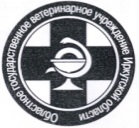 СЛУЖБА ВЕТЕРИНАРИИ ИРКУТСКОЙ ОБЛАСТИОБЛАСТНОЕ ГОСУДАРСТВЕННОЕ БЮДЖЕТНОЕ УЧРЕЖДЕНИЕ«ИРКУТСКАЯ РАЙОННАЯ СТАНЦИЯ ПО БОРЬБЕ С БОЛЕЗНЯМИ  ЖИВОТНЫХ»П Р И К А Зот 28.01.2021 г.                                                                               №  08-орг    Об утверждении типового плана мероприятий по предупреждению коррупции  В соответствии с требованиями Федерального закона  от 25 декабря 2008 года  № 273-ФЗ «О противодействии коррупции», о разработке и принятию мер по предупреждению коррупции. ПРИКАЗЫВАЮ:1. Утвердить прилагаемый типовой план мероприятий по предупреждению коррупции в областном государственном бюджетном учреждении «Иркутская районная станция по борьбе с болезнями животных» на 2021-2023 год.2. Контроль за исполнением настоящего приказа оставляю за собой.     Начальник ОГБУ«ИРСББЖ»	                                          А.В. Анисимов      